The public is requested to fill out a "Speaker Card" to address the Board on any item of the agenda prior to the Board taking action on an item.  Comments from the public on Agenda items will be heard only when the respective item is being considered. Comments from the public on other matters not appearing on the Agenda that is within the Board's subject matter jurisdiction will be heard during the Public Comment period.  Public comment is limited to 2 minutes per speaker, unless waived by the presiding officer of the Board.   As a covered entity under Title II of the Americans with Disabilities Act, the City of  does not discriminate on the basis of disability and upon request, will provide reasonable accommodation to ensure equal access to its programs, services, and activities.  Sign language interpreters, assistive listening devices, or other auxiliary aids and/or services may be provided upon request.    AGENDACall to order by Jill Banks Barad, PresidentApproval of Executive Committee Minutes of  July 28, 2014Public comment on non-agenda itemsPresident’s ReportAgenda for September 8 SONC Board meeting: Energy efficiency and    how to live with the drought October 13- CD4 Candidates’ ForumIdeas for future guest speakers/topicsSONC Board member absences5.   Treasurer’s Report/Finance Committee –Howard Katchen, TreasurerCommittee Reports Update: Ad hoc Committee to develop a process to provide input for Vision for Sherman Oaks      7.   Announcements from the Executive Committee on items within SONC’s                                         Jurisdiction      8.  AdjournmentOfficers:Jill Banks Barad, President , Res. 6Ron Ziff, 1st Vice Pres. Bus 6Jay Beeber,  2nd VP, Res. 7Howard Katchen, Treasurer  Res. 3Sue Steinberg, Secretary Bus. 4Board Members:Matthew Plotkin, Bus-1Jason Todd Gervais, Res-1Carolyn Casavan, CI-1Tom Capps, Res-2Daniel Crisci, Bus. 2
Cindy  Wu Freedman, CI-2Vacant, Bus.3 Richard Marciniak, CI-3Lisa Petrus, Res. 4Sidonia Lax, CI-4Vacant, Res-5Michael D. Preston, Bus-5Sherry Revord, CI-5Rachel Tash, CI-6Neal Roden, Bus-7Jeffrey Kalban, CI-7CALIFORNIASHERMAN OAKS NEIGHBORHOOD COUNCILP O Box 5721Sherman Oaks, CA 91413(818) 503-2399www.shermanoaksnc.orgOfficers:Jill Banks Barad, President , Res. 6Ron Ziff, 1st Vice Pres. Bus 6Jay Beeber,  2nd VP, Res. 7Howard Katchen, Treasurer  Res. 3Sue Steinberg, Secretary Bus. 4Board Members:Matthew Plotkin, Bus-1Jason Todd Gervais, Res-1Carolyn Casavan, CI-1Tom Capps, Res-2Daniel Crisci, Bus. 2
Cindy  Wu Freedman, CI-2Vacant, Bus.3 Richard Marciniak, CI-3Lisa Petrus, Res. 4Sidonia Lax, CI-4Vacant, Res-5Michael D. Preston, Bus-5Sherry Revord, CI-5Rachel Tash, CI-6Neal Roden, Bus-7Jeffrey Kalban, CI-7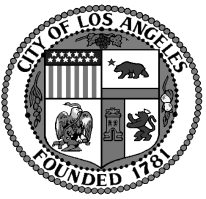 Sherman Oaks Neighborhood CouncilSONC EXECUTIVE MEETINGTuesday, August 266:00 p.m.Sherman Oaks Public Library14245 Moorpark St.SHERMAN OAKS NEIGHBORHOOD COUNCILP O Box 5721Sherman Oaks, CA 91413(818) 503-2399www.shermanoaksnc.org